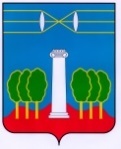 СОВЕТ ДЕПУТАТОВГОРОДСКОГО ОКРУГА КРАСНОГОРСКМОСКОВСКОЙ ОБЛАСТИР Е Ш Е Н И Еот 03.04.2020 №331/26О внесении изменений в Правила землепользования и застройки                            (части территории) городского округа Красногорск Московской областиВ соответствии с Градостроительным кодексом Российской Федерации от 29.12.2004 № 190-ФЗ, Федеральным законом от 06.10.2003 № 131-ФЗ «Об общих принципах организации местного самоуправления в Российской Федерации», приказом Министерства экономического развития Российской Федерации от 04.02.2019 № 44 «О внесении изменений в классификатор видов разрешенного использования земельных участков, утвержденный приказом Минэкономразвития России от 01.09.2014 №540», Генеральным планом городского округа Красногорск Московской области, утвержденным решением Совета депутатов городского округа Красногорск от 26.12.2019 № 273/23, с учетом решения протокола Градостроительного совета Московской области от 23.12.2019 № 49, Совет депутатов РЕШИЛ:1. Внести изменения в Правила землепользования и застройки (части территории) городского округа Красногорск Московской области, утвержденные решением Совета депутатов городского округа Красногорск Московской области от 30.11.2017 № 322/20 и изложить их в новой редакции (приложение).2. Настоящее решение вступает в силу после официального опубликования.3. Опубликовать настоящее решение в газете «Красногорские вести» и разместить на официальном сайте Совета депутатов городского округа Красногорск Московской области.Разослать: в дело, Петрухину, Регистр, Консультант Плюс, прокуратуру, редакцию газеты «Красногорские вести»Глава               городского округа Красногорск              ПредседательСовета депутатовЭ.А. Хаймурзина ___________________С.В.Трифонов ___________________